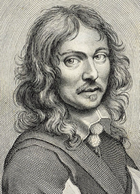 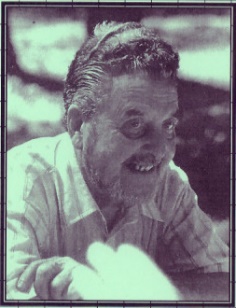 Vendredi 18 février – 14h-18h00Ouverture du colloque Sophie Tonolo (Les Amis de Tristan L’Hermite) et Joëlle Bourlois (B.F.M., Directrice du Pôle Limousin et patrimoine), mot de bienvenueDaniel Dayen (SSNAH de la Creuse), Michèle Carriat et Pierre Carriat, Gérard Peylet (ARAL), « Honneur à Amédée Carriat, un constructeur de patrimoine, un passeur, et à Tristan L’Hermite, un auteur creusois ».Session 1 :« Amédée Carriat, redécouvreur et passeur de Tristan L’Hermite »Introducteur et modérateur, Alain Génetiot (Université de Lorraine) : « Amédée ou l’éloge d’un lecteur »Rainer Zaiser (Université de Kiel), « Les initiateurs de la recherche tristanienne outre-Rhin et outre-Atlantique : Amédée Carriat, Claude Abraham et Wolfgang Leiner, une collaboration fructueuse »Hélène Bilis (Wellesley College), « Tristan L'Hermite dans la recherche et l'enseignement universitaire nord américain (1985-2021) »Chiara Mainardi (Sorbonne nouvelle), « L’Italie et les spécialistes de Tristan L’Hermite : dans le sillage d’Amédée Carriat et de Daniela Dalla Valle » Joëlle Bourlois (B.F.M. Limoges) « Le fonds Amédée Carriat et sa valorisation »Visite de l’exposition : « Tristan L’Hermite (1601-1655) et Amédée Carriat (1922-2004) : une histoire littéraire en Limousin », B.F.M. de Limoges.        Samedi 19 février – 9h00-12h30 	Session 2 : « L’ancrage territorial d’un lettré : Tristan L’Hermite et la Marche »Introducteur et modérateur, Sophie Tonolo (DYPAC) : « Ancrage territorial et histoire littéraire »Catherine Grisé (Université de Toronto), « Tristan L’Hermite et le sujet lyrique: L'Ode à Monsieur de Chaudebonne » Frédéric Martin (Bibliothèque nationale de France), « Tristan et les Sainte-Marthe : nouveaux regards sur une rencontre initiatique»Emmanuel Bury (Sorbonne Université), « La vie littéraire des Provinces dans le premier XVIIe siècle : les exemples de Guez de Balzac et de Tristan L’Hermite »        Samedi 19 février 14h30-17h00	Session 3 « Amédée Carriat, Tristan L’Hermite : à travers les livres » (modérateur, Emmanuel Bury)Bernard Teyssandier (Université de Reims – CRIMEL) : « Le livre et ses fables : l'inscription du monument dans l’œuvre tristanienne »Marine Le Bail (Université Toulouse II Jean Jaurès – ELH) : « Et vous, pages parlantes, / Qui conservez les noms à la postérité... La place des poètes du XVIIe siècle dans l'histoire littéraire des bibliophiles »Maxime Cartron (Université de Fribourg et GEMCA, UCLouvain), « Amédée Carriat et les anthologies de Tristan L’Hermite (1692-1959) »Serge Linarès (Sorbonne nouvelle), « Poésie présente : René Rougerie éditeur ».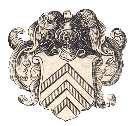 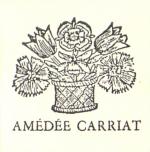 